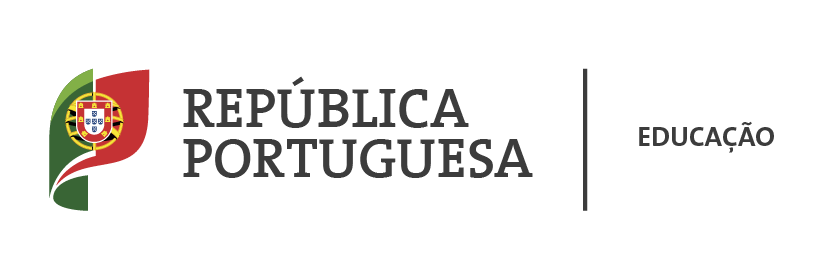 171153 – AGRUPAMENTO ESCOLAS DO RESTELORua Antão Gonçalves 1400 – 015 LisboaTelef.213016528*Fax213013116*NºCont.600074854Boletim de Candidatura à Ação Social EscolarAno escolar 2020 / 2021Estabelecimento de ensino que frequenta: ____________________    Ano ________  	Turma_________Estabelecimento de ensino que irá frequentar: _______________________________    Ano  ___ N.º de processo: ______	  Nome: _____________________________________________________Morada: _________________________________________________________ Código Postal :  -_______ Localidade _________________Nome do Pai:____________________________________________________________________________Nome da Mãe: ___________________________________________________________________________Encarregado de Educação: __________________________________________________________________Pai □ Mãe□ Outro:  Parentesco: ____________________________Morada: _________________________________________________________ Código Postal :  -_______ Localidade _________________Telefone:  _____________Telemóvel:  ______________Escalão de abono de família: 1 □ 2 □ 3 □ => 4 □Algum dos pais se encontra em situação de desemprego involuntário há 3 ou mais meses?SIM □  NÃO □      (opcional)Anexo: Declaração de Abono de Família da Segurança SocialTERMO DE RESPONSABILIDADEO encarregado de educação do aluno assume inteira responsabilidade, nos termos da lei, pela exactidão de todas as declarações constantes deste boletim. Falsas declarações implicam, para além do procedimento legal, imediato cancelamento dos subsídios e reposição dos já recebidosData:   /   /     						Assinatura do Encarregado de Educação							_________________________________IBAN:PT50003503960022328333006Informação do ASE:_______________________________A Técnica Responsável___________________DESPACHO: O Diretor deliberou incluir o aluno no Escalão:  A  □  B □ C □Data_____/____/____    ____________________________